Министерство общего и профессионального образования Свердловской области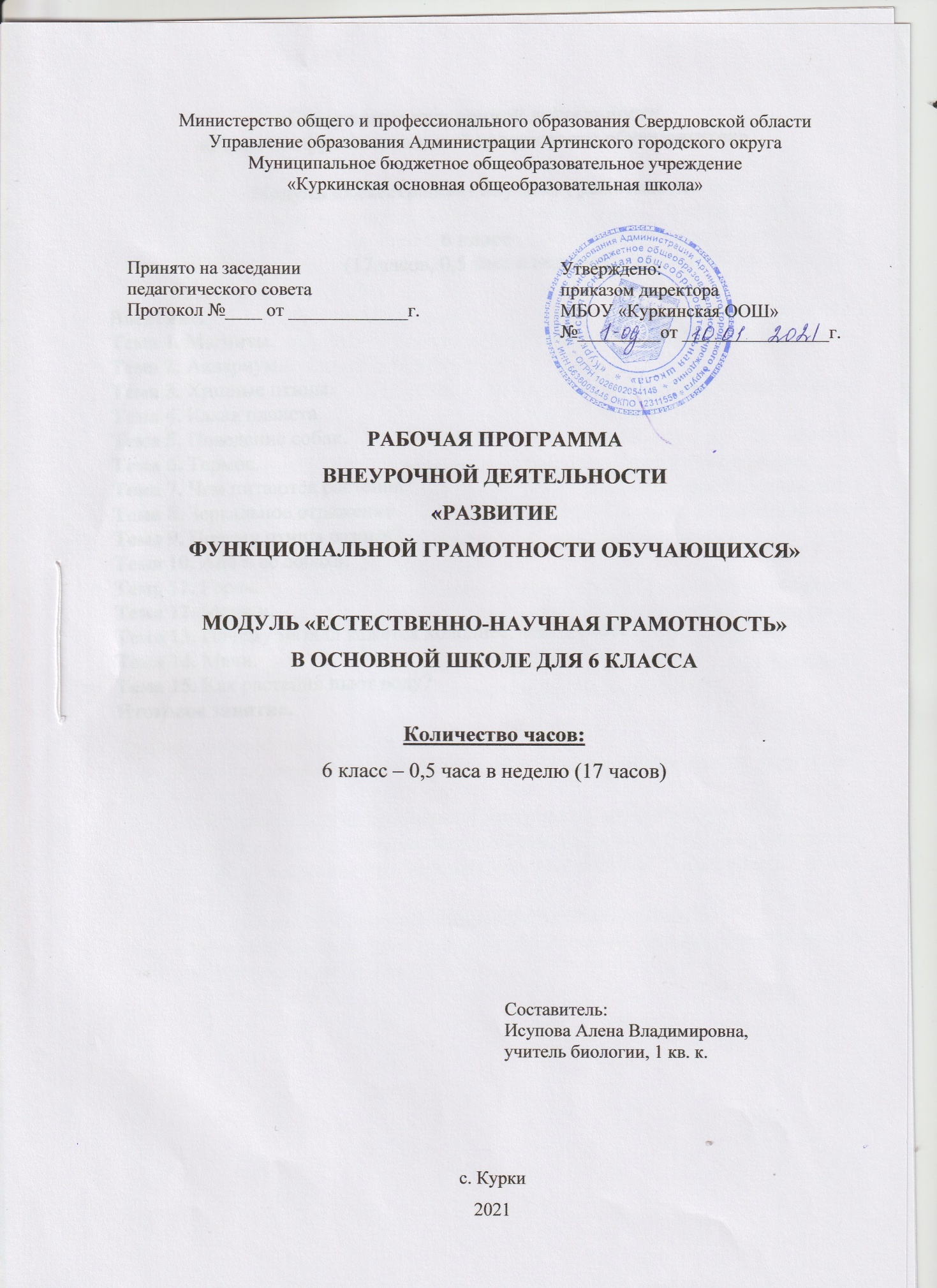 Управление образования Администрации Артинского городского округаМуниципальное бюджетное общеобразовательное учреждение «Куркинская основная общеобразовательная школа»Принято на заседании					Утверждено:педагогического совета					приказом директораПротокол №____ от _____________г.			МБОУ «Куркинская ООШ»								№_________от ________________г.РАБОЧАЯ ПРОГРАММАВНЕУРОЧНОЙ ДЕЯТЕЛЬНОСТИ«РАЗВИТИЕ ФУНКЦИОНАЛЬНОЙ ГРАМОТНОСТИ ОБУЧАЮЩИХСЯ»МОДУЛЬ «ЕСТЕСТВЕННО-НАУЧНАЯ ГРАМОТНОСТЬ»В ОСНОВНОЙ ШКОЛЕ ДЛЯ 6 КЛАССАКоличество часов: 6 класс – 0,5 часа в неделю (17 часов)Составитель:							Исупова Алена Владимировна,							учитель биологии, 1 кв. к.с. Курки2021Содержание внеурочной деятельности«Развитие функциональной грамотности обучающихся»Модуль «Естественно - научная грамотность»6 класс(17 часов, 0,5 часа в неделю)Введение. Тема 1. Магниты.Тема 2. Аквариум.Тема 3. Хищные птицы.Тема 4. Какая планета.Тема 5. Поведение собак.Тема 6. Термос.Тема 7. Чем питаются растения?Тема 8. Зеркальное отражение.Тема 9. Почему птицы разные?Тема 10. Аня и ее собака.Тема 11. Горка.Тема 12. Мошки.Тема 13. Почему металл кажется холоднее, чем дерево?Тема 14. Мячи.Тема 15. Как растения пьют воду?Итоговое занятие.ПЛАНИРУЕМЫЕ РЕЗУЛЬТАТЫУченик научится:находить в тексте требуемую информацию (пробегать текст глазами, определять его основные элементы, сопоставлять формы выражения информации в запросе и в самом тексте, устанавливать, являются ли они тождественными или синонимическими, находить необходимую единицу информации в тексте);решать учебно-познавательные и учебно-практические задачи, требующие полного и критического понимания текста: определять назначение разных видов текстов;ориентироваться в содержании текста и понимать его целостный смысл: определять главную тему, общую цель или назначение текста;оценивать утверждения, сделанные в тексте исходя из своих представлений о мире; находить доводы в защиту своей точки зрения;на основе имеющихся знаний, жизненного опыта подвергать сомнению достоверность имеющейся информации, обнаруживать недостоверность получаемой информации, пробелы в информации и находить пути восполнения этих пробелов;использовать полученный опыт восприятия информационных объектов для обогащения чувственного опыта, высказывать оценочные суждения и свою точку зрения о полученном сообщении (прочитанном тексте);откликаться на содержание текста: связывать информацию, обнаруженную в тексте, со знаниями из других источников.Ученик получит возможность научитьсявыявлять скрытую, присутствующую неявно, информацию текста на основе;сопоставлять иллюстрированный материала с информацией текста;анализировать  изменение своего эмоционального состояния в процессе чтения, получения и переработки полученной информации и ее осмысления;находить способы проверки противоречивой информации;определять достоверную информацию в случае наличия противоречий или конфликтной ситуации.Тематическое планирование №п/пТема урокаКол-во часов1Введение. 12Работа с эталонным заданием. «Магниты». Читаем текст, выполняем задания.13Работа с эталонным заданием. «Аквариум». Читаем текст, выполняем задания.14Работа с эталонным заданием. «Хищные птицы». Читаем текст, выполняем задания.15Работа с эталонным заданием. «Какая планета?». Читаем текст, выполняем задания.16Работа с эталонным заданием. «Поведение собак». Читаем текст, выполняем задания.17Работа с эталонным заданием. «Термос». Читаем текст, выполняем задания.18Работа с эталонным заданием. «Чем питаются растения?». Читаем текст, выполняем задания.19Работа с эталонным заданием. «Зеркальное отражение». Читаем текст, выполняем задания.110Работа с эталонным заданием. «Почему птицы разные?». Читаем текст, выполняем задания.111Работа с эталонным заданием. «Аня и ее собака». Читаем текст, выполняем задания.112Работа с эталонным заданием. «Горка». Читаем текст, выполняем задания.113Работа с эталонным заданием. «Мошки». Читаем текст, выполняем задания.114Работа с эталонным заданием. «Почему металл кажется холоднее, чем дерево?». Читаем текст, выполняем задания.115Работа с эталонным заданием. «Мячи». Читаем текст, выполняем задания.116Работа с эталонным заданием. «Как растения пьют воду?». Читаем текст, выполняем задания.117Итоговое занятие.1ИТОГОИТОГО17 часов